Статистика учетно-регистрационных действий
 за 10 месяцев 2022 годаЗа 10 месяцев 2022 года в Управление Росреестра по Республике Коми поступило 82921 обращение на осуществление учетно-регистрационных действий, из них в электронном виде – 40277 (49 %).Как отметила заместитель руководителя Управления Наталья Мирон на государственную регистрацию договоров долевого участия поступило 641 заявлений, из них 416 (65%) в электронном виде, число поданных заявлений на государственную регистрацию ипотеки составило 7474, в электронном виде – 4229 (57%). Количество договоров ипотеки, зарегистрированных за 1 день, составило 2960, т.е. 70 % от общего количества заявлений на государственную регистрацию ипотеки, поданных в электронном виде.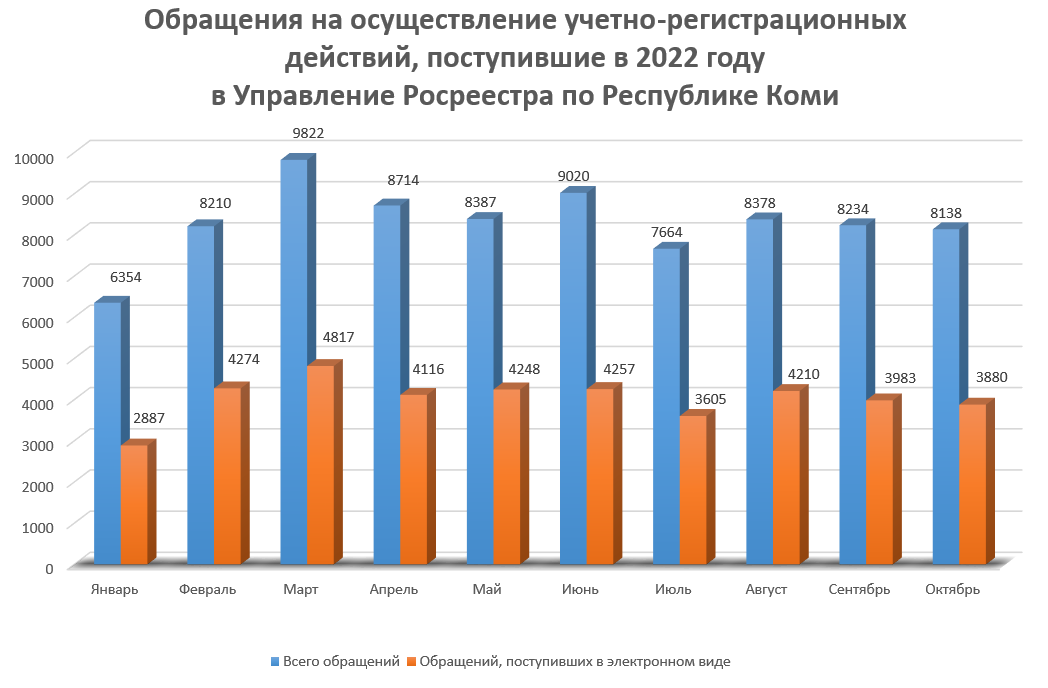 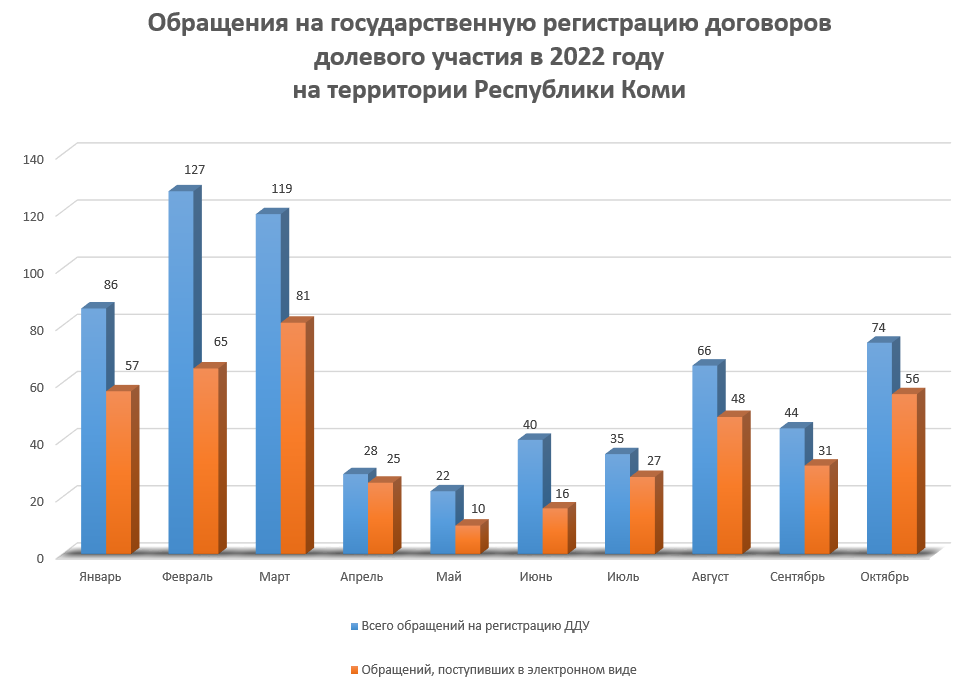 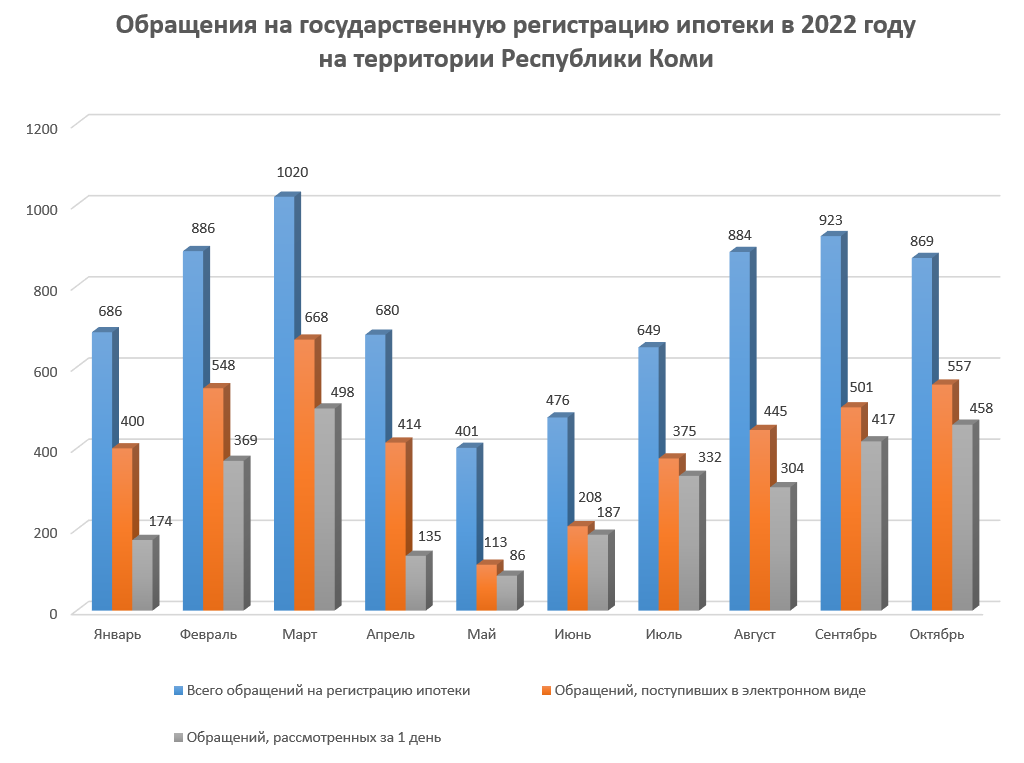 